临汾市博物馆引进岗位计划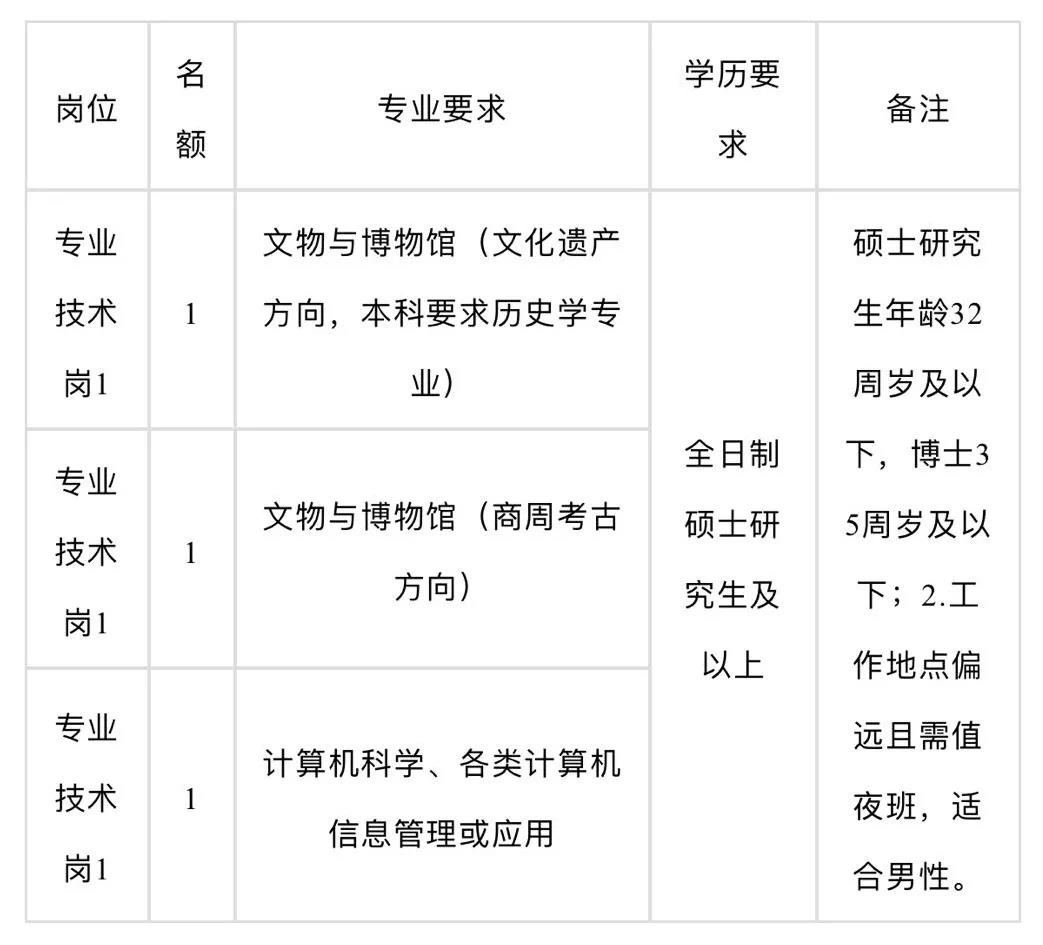 